The HO4H → O3 + H2O Reaction Catalyzed by Acidic, Neutral and Basic Catalysts in the TroposphereTianlei Zhang a,c,, Xiujuan Bia,#, Mingjie Wena,c,#, Shuai Liua, Guang Chaia, Zhaopeng Zenga, Rui Wanga, Wenliang Wangb,*,Bo Longd,*a Institute of Theoretical and Computational Chemistry, Shaanxi Key Laboratory of Catalysis, School of Chemical & Environment Science, Shaanxi University of Technology, Hanzhong, Shaanxi 723001, P. R. Chinab Key Laboratory for Macromolecular Science of Shaanxi Province, School of Chemistry & Chemical Engineering, Shaanxi Normal University, Xi’an, Shaanxi 710062, P. R. Chinac Shanghai Key Laboratory of Molecular Catalysis and Innovative Materials, Fudan University, Shanghai 200433, P. R. Chinad School of Materials Science and Engineering, Guizhou Minzu University, Guiyang, Guizhou 550025, P. R. China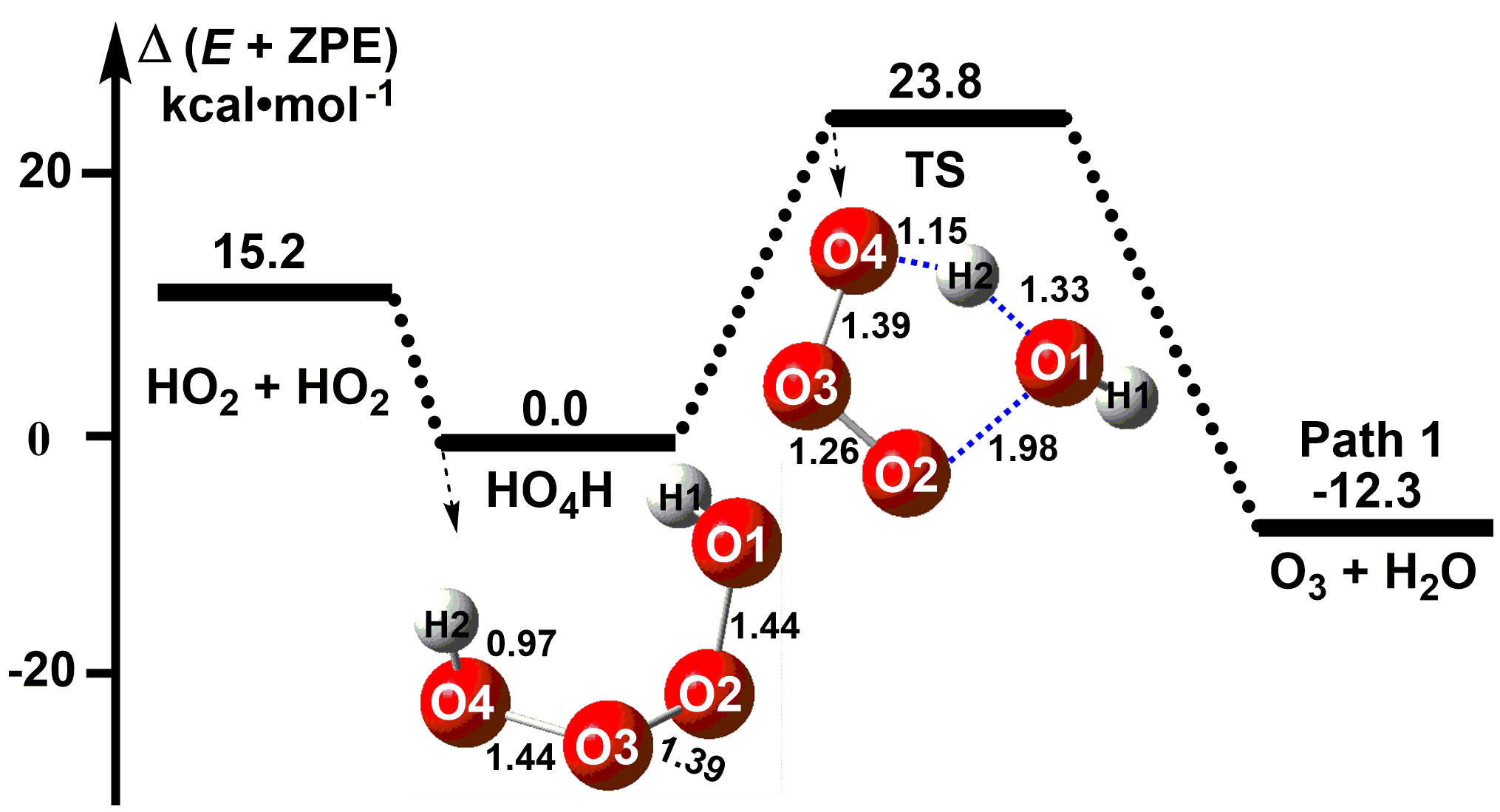 Figure S1 Schematic energy diagrams of the HO4H → H2O + O3 reaction without catalysts at the CCSD(T)-F12a/cc-pVDZ-F12//M06-2X/6-311+G(3d,2p) level, including the zero-point energy correction (kcalmol-1) 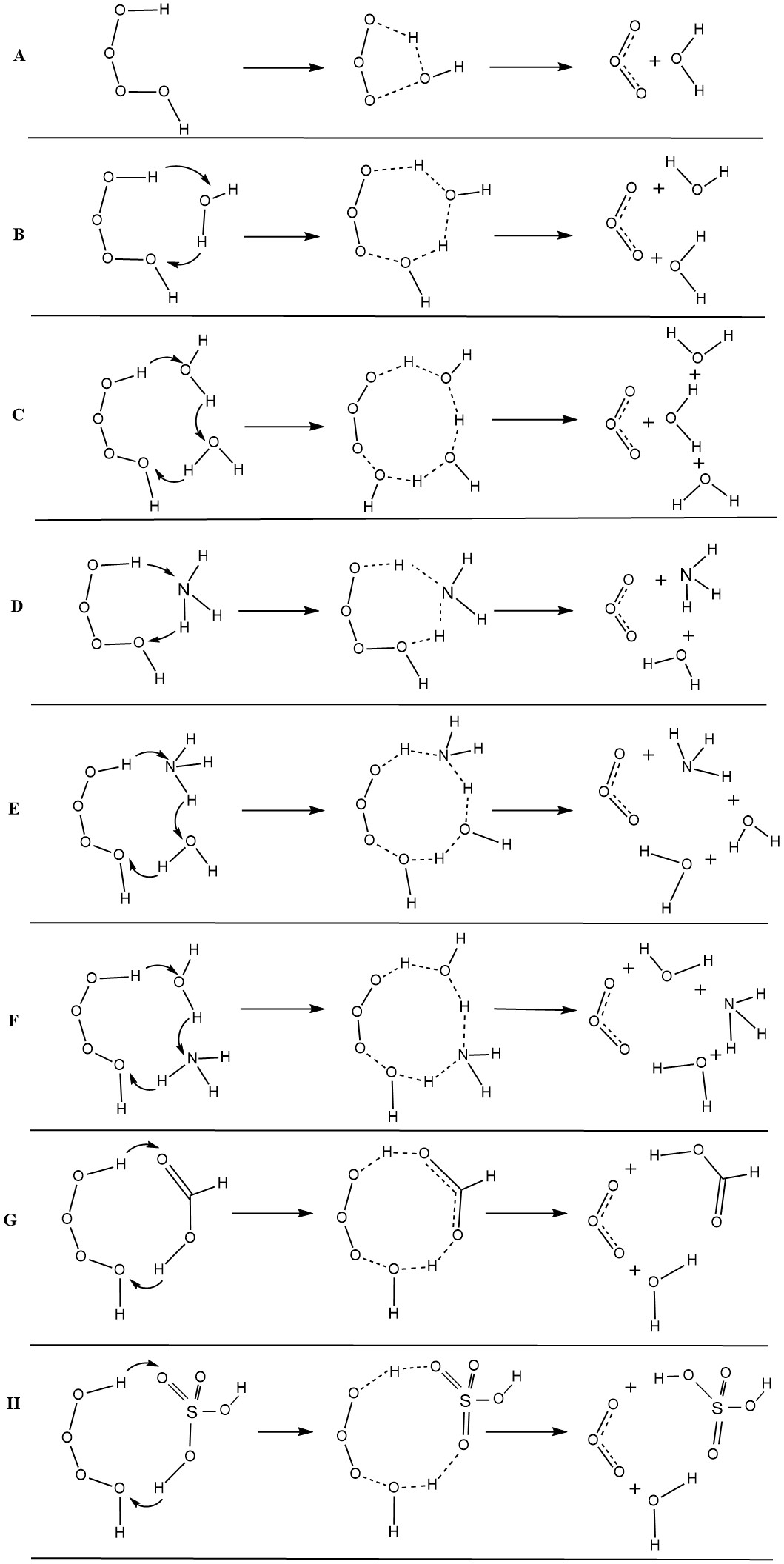 Figure S2 Schematic representation of hydrogen abstraction of HO4H → O3 + H2O (A) under isolated conditions and (B–H) assisted by various catalysts (B: H2O, C: (H2O)2, D: NH3, E: NH3H2O, F: H2ONH3, G: HCOOH and H: H2SO4) 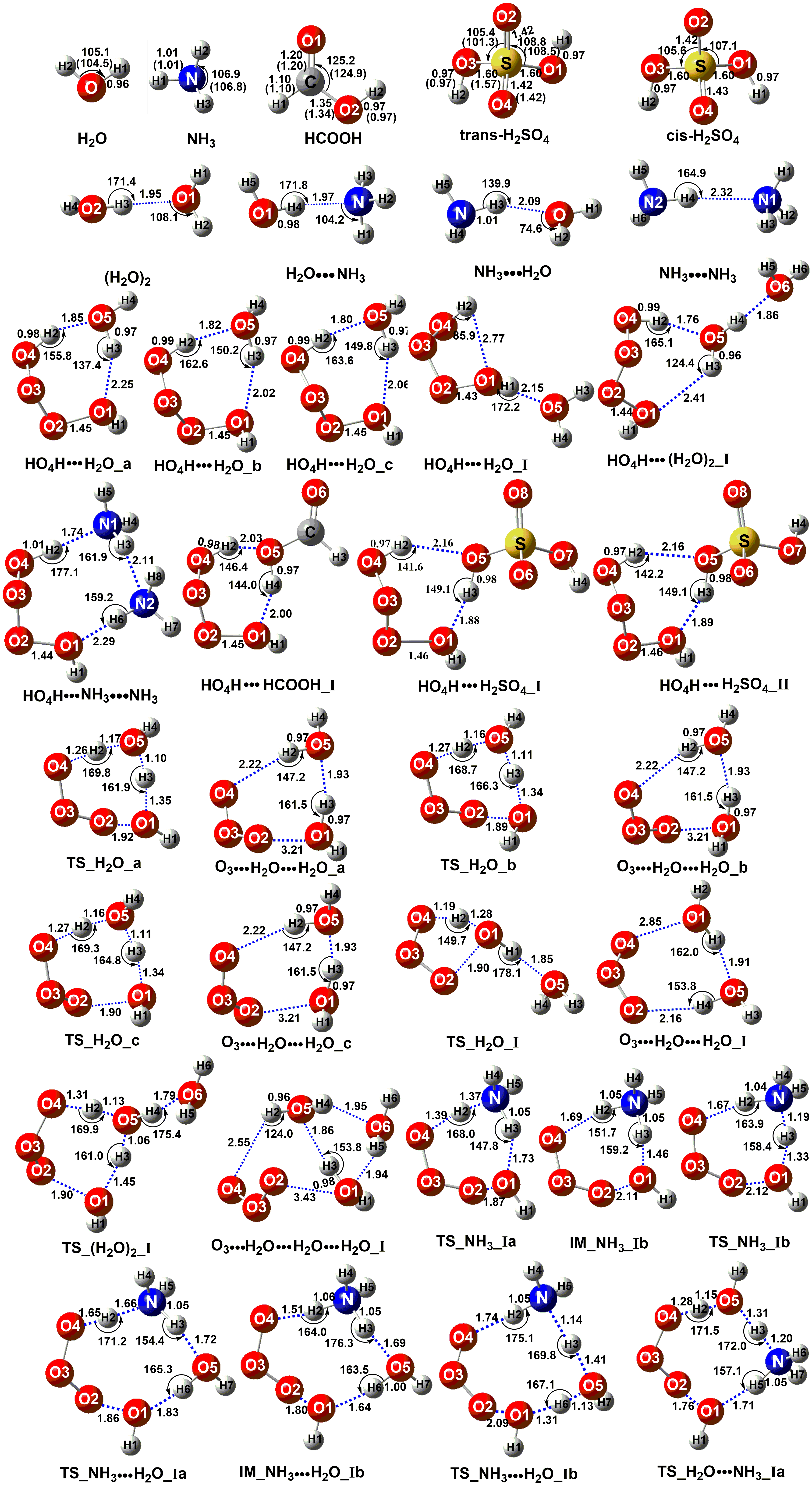 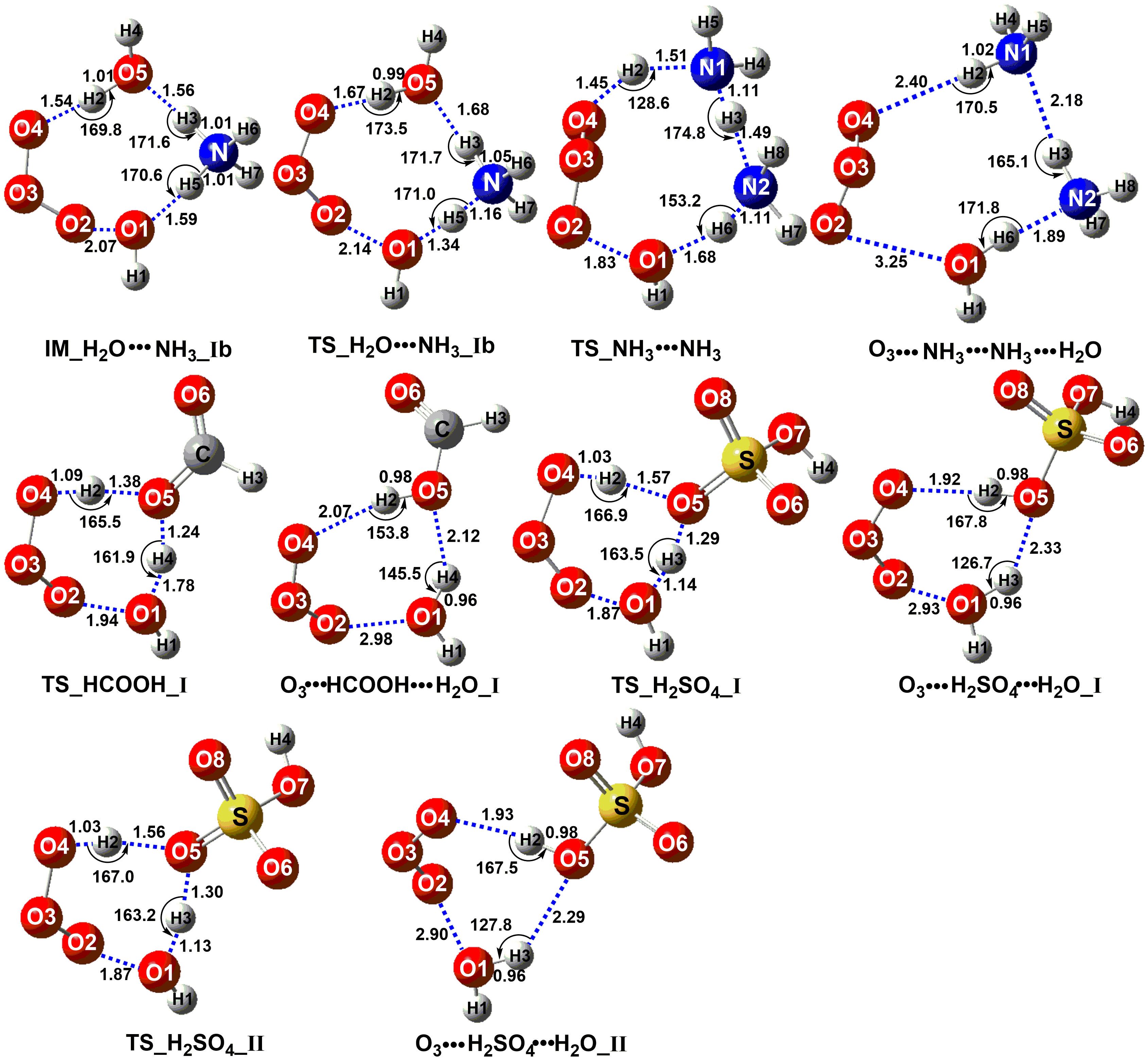 Figure S3 The geometrical structures of the optimized the reactants, intermediates, transition states and products for the X (X = H2O, (H2O)2, NH3, NH3H2O, H2ONH3, HCOOH and H2SO4) catalyzed HO4H → H2O + O3 reaction at the M06-2X/6-311+G(3d,2p) level of theoryTable S1 Zero point energy (ZPE/(kcalmol-1)), relative energies (ΔE and Δ(E + ZPE)/(kcalmol-1)), enthalpies (ΔH(298)/(kcalmol-1)), entropy (S(298)/(calmol-1K-1)), free energies (ΔG(298)/(kcalmol-1)) , <S2> and T1 of all species for the HO4H + X reaction at the CCSD(T)-F12a/cc-pVDZ-F12//M06-2X/ 6-311+G(3d,2p) level of theory (X = H2O, (H2O)2, NH3, NH3H2O, H2ONH3, HCOOH and H2SO4)Table S2 The binding energies (∆Ea, 0 K), energy barriers (∆Eb, 0 K), and reaction energies (∆Ec,0 K) of the HO4H → H2O + O3 reaction at different theoretical methods with zero-point correction involved and mean unsigned error (MUEd) (in kcal mol-1)a The binding energies with respect to HO4H. b The energy barriers with respect to HO4H → H2O + O3 reaction. c The reaction barriers with respect to HO4H → H2O + O3 reaction. d Mean unsigned error averaged over the three previous columns Table S3 Concentrations of X (X = H2O, (H2O)2, NH3, NH3H2O, H2ONH3, HCOOH and H2SO4) (in moleculecm-3) within temperature range of 280 K – 320 K at 0 km altitudeTable S4 Calculated rate constants (molecule-1cm3s-1) in presence of catalyst X (X = H2O, (H2O)2, NH3, NH3H2O, H2ONH3, HCOOH and H2SO4) using the results obtained from CCSD(T)-F12a/ cc-pVDZ-F12//M06-2X/6-311+G(3d,2p) level of theoryTo be ContinuedTable S5 Effective rate constants (s-1) for all the catalysts within temperature range of 280 K – 320 K at 0 km altitude using catalyst X (X = H2O, (H2O)2, NH3, NH3H2O, H2ONH3, HCOOH and H2SO4) concentrations given in Table S3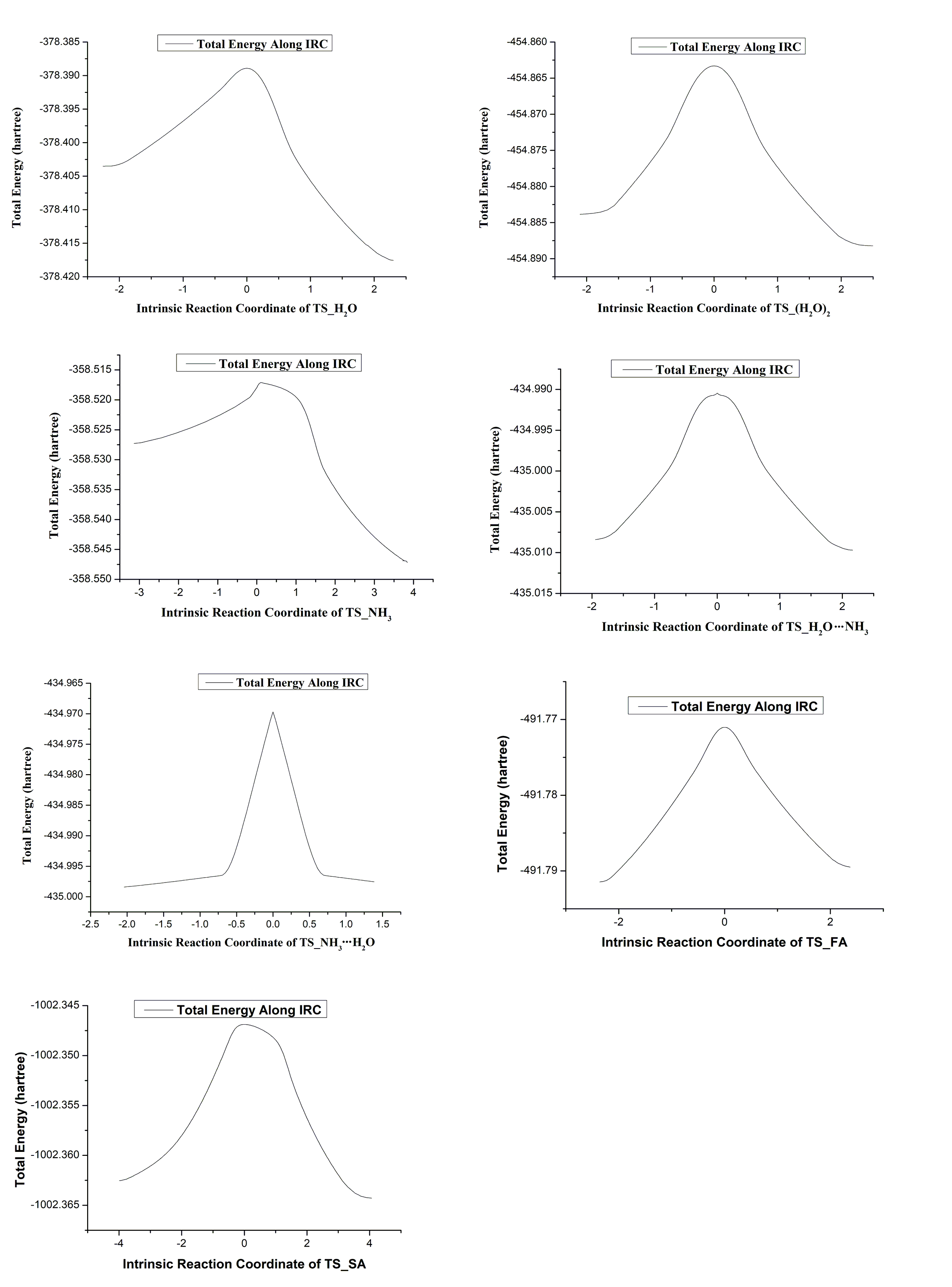 Figure S4 The results of IRC calculations of transition state for HO4H → O3 + H2O reactions with catalyst X (X = H2O, (H2O)2, NH3, NH3H2O, H2ONH3, HCOOH and H2SO4)S. NOCaption1Figure S1 Schematic energy diagrams of the HO4H → H2O + O3 reaction without catalysts at the CCSD(T)-F12a/cc-pVDZ-F12//M06-2X/6-311+G(3d,2p) level, including the zero-point energy correction (kcalmol-1)2Figure S2 Schematic representation of hydrogen abstraction of HO4H → O3 + H2O (A) under isolated conditions and (B–H) assisted by various catalysts (B: H2O, C: (H2O)2, D: NH3, E: NH3H2O, F: H2ONH3, G: HCOOH and H: H2SO4)3Figure S3 The geometrical structures of the optimized the reactants, intermediates, transition states and products for the X (X = H2O, (H2O)2, NH3, NH3H2O, H2ONH3, HCOOH and H2SO4) catalyzed HO4H → H2O + O3 reaction at the M06-2X/6-311+G(3d,2p) level of theory4Table S1 Zero point energy (ZPE/(kcalmol-1)), relative energies (ΔE and Δ(E + ZPE)/(kcalmol-1)), enthalpies (ΔH(298)/(kcalmol-1)), entropy (S(298)/(calmol-1K-1)), free energies (ΔG(298)/(kcalmol-1)) , <S2> and T1 of all species for the HO4H + X reaction at the CCSD(T)-F12a/cc-pVDZ-F12//M06-2X/ 6-311+G(3d,2p) level of theory (X = H2O, (H2O)2, NH3, NH3H2O, H2ONH3, HCOOH and H2SO4)5Table S2 The binding energies (∆Ea, 0 K), energy barriers (∆Eb, 0 K), and reaction energies (∆Ec,0 K) of the HO4H → H2O + O3 reaction at different theoretical methods with zero-point correction involved and mean unsigned error (MUEd) (in kcal mol-1)6Table S3 Concentrations of all the catalysts (in moleculecm-3) within temperature range of 280 K – 320 K at 0 km altitude7Table S4 Calculated rate constants (molecule-1cm3s-1) in presence of catalyst X (X = H2O, (H2O)2, NH3, NH3H2O, H2ONH3, HCOOH and H2SO4) using the results obtained from CCSD(T)-F12a/ cc-pVDZ-F12//M06-2X/6-311+G(3d,2p) level of theory8Table S5 Effective rate constants (s-1) for all the catalysts within temperature range of 280 K – 320 K at 0 km altitude using catalyst X (X = H2O, (H2O)2, NH3, NH3H2O, H2ONH3, HCOOH and H2SO4) concentrations given in Table S39Figure S4 The results of IRC calculations of all transition state for HO4H → O3 + H2O reaction with catalyst X (X = H2O, (H2O)2, NH3, NH3H2O, H2ONH3, HCOOH and H2SO4)CatalystSystemZPES△E△(E + ZPE)△H△G<S2>T1Nake ReactionHO2 + HO218.5109.218.615.216.54.20.750, 0.7500.029, 0.029Nake ReactionHO4H21.967.60.00.00.00.00.0000.020Nake ReactionTS18.565.627.223.823.624.20.0000.020Nake ReactionO3 + H2O18.1101.9-8.5-12.3-10.7-21.00.000, 0.0000.020, 0.011Nake Reaction_IHO2 + HO218.5109.218.014.214.23.10.750, 0.7500.029, 0.029Nake Reaction_IHO4H_I22.367.60.00.00.00.00.0000.020Nake Reaction_ITS_I19.265.130.427.326.927.60.0000.020Nake Reaction_IO3 + H2O18.7101.7-7.1-10.7-9.3-19.50.000, 0.0000.020, 0.011H2OHO2 + HO2 + H2O32.0154.217.313.314.72.30.750, 0.750, 0.0000.029, 0.029, 0.011H2OHO4H + H2O36.0112.50.00.00.00.00.000, 0.0000.020, 0.011H2OHO4HH2O38.180.3-11.6-9.5-10.3-0.70.0000.018H2OTS_H2O34.074.715.012.911.422.60.0000.016H2OO3H2OH2O36.093.5-19.9-19.9-19.4-13.70.0000.020H2OO3 + (H2O)234.3125.5-14.9-16.7-15.8-19.70.000, 0.0000.020, 0.011H2O_aHO2 + HO2 + H2O31.3154.217.313.314.72.30.750, 0.750, 0.0000.029, 0.029, 0.011H2O_aHO4H + H2O35.6112.50.00.00.00.00.000, 0.0000.020, 0.011H2O_aHO4HH2O_a36.881.0-9.7-7.1-7.81.60.0000.018H2O_aTS_H2O_a33.475.117.614.114.323.40.0000.019H2O_aO3H2OH2O_a34.994.2-19.2-19.2-19.3-14.90.0000.020H2O_aO3 + (H2O)233.7126.7-14.3-17.6-16.6-20.30.000, 0.0000.020, 0.011H2O_bHO2 + HO2 + H2O31.3154.217.313.314.72.30.750, 0.750, 0.0000.029, 0.029, 0.011H2O_bHO4H + H2O35.6112.50.00.00.00.00.000, 0.0000.020, 0.011H2O_bHO4HH2O_b37.182.4-9.4-6.9-7.61.80.0000.018H2O_bTS_H2O_b33.376.017.613.514.725.90.0000.020H2O_bO3H2OH2O_b34.998.4-20.2-19.9-19.0-14.50.0000.020H2O_bO3 + (H2O)234.3125.5-14.9-16.7-15.8-19.70.000, 0.0000.020, 0.011H2O_cHO2 + HO2 + H2O31.3154.217.313.314.72.30.750, 0.750, 0.0000.029, 0.029, 0.011H2O_cHO4H + H2O34.6112.50.00.00.00.00.000, 0.0000.020, 0.011H2O_cHO4HH2O_c37.082.7-9.0-6.5-7.22.10.0000.018H2O_cTS_H2O_c33.376.018.214.115.326.50.0000.020H2O_cO3H2OH2O_c34.998.4-20.3-19.9-19.0-14.50.0000.020H2O_cO3 + (H2O)234.3125.5-14.9-16.7-15.8-19.70.000, 0.0000.020, 0.011H2O_IHO2 + HO2 + H2O31.3154.217.313.314.72.30.750, 0.750, 0.0000.029, 0.029, 0.011H2O_IHO4H + H2O34.6112.50.00.00.00.00.000, 0.0000.020, 0.011H2O_IHO4HH2O_I36.488.5-5.2-3.4-3.793.80.0000.018H2O_ITS_H2O_I33.487.520.316.218.626.40.0000.020H2O_IO3H2OH2O_I34.998.8-19.9-19.6-18.7-14.30.0000.020H2O_IO3 + (H2O)234.3125.5-14.9-16.7-15.8-19.70.000, 0.0000.020, 0.011(H2O)2HO2 + HO2 + H2O + H2O45.6199.322.516.018.0-0.90.750, 0.750, 0.000, 0.0000.029, 0.029, 0.011, 0.011(H2O)2HO4H + (H2O)252.1136.10.00.00.00.00.000, 0.0000.020, 0.011(H2O)2HO4H(H2O)252.897.3-16.4-15.6-16.2-4.60.0000.017(H2O)2TS_(H2O)248.687.411.78.36.420.90.0000.020(H2O)2O3H2OH2OH2O50.9112.6-23.7-24.8-24.0-17.00.0000.020(H2O)2O3 + (H2O)351.4135.1-20.8-21.4-21.4-21.10.000, 0.0000.020, 0.011(H2O)2_IHO2 + HO2 + H2O + H2O44.7199.520.314.716.5-1.90.750, 0.750, 0.000, 0.0000.029, 0.029, 0.011, 0.011(H2O)2_IHO4H + (H2O)252.1136.10.00.00.00.00.000, 0.0000.020, 0.011(H2O)2_IHO4H(H2O)2_I52.2106.3-11.3-9.3-9.5-0.10.0000.017(H2O)2_ITS_(H2O)2_I49.198.312.48.67.221.90.0000.020(H2O)2_IO3H2OH2OH2O_I51.1113.2-24.6-21.7-22.2-15.10.0000.020(H2O)2_IO3 + (H2O)351.4135.1-20.8-21.4-21.4-21.10.000, 0.0000.020, 0.011NH3HO2 + HO2 + NH340.2155.117.313.314.72.30.750, 0.750, 0.0000.029, 0.029, 0.009NH3HO4H + NH344.2113.40.00.00.00.00.000, 0.0000.020, 0.009NH3HO4HNH345.585.6-12.9-11.6-11.9-3.60.0000.018NH3TS_NH343.277.611.910.99.720.40.0000.019NH3O3NH3H2O43.696.8-20.5-21.1-20.2-15.30.0000.020NH3O3 + H2ONH342.6125.0-16.3-18.0-17.3-20.70.000, 0.0000.020, 0.010NH3_IHO2 + HO2 + NH340.2155.117.313.314.72.30.750, 0.750, 0.0000.029, 0.029, 0.009NH3_IHO4H + NH344.2113.40.00.00.00.00.000, 0.0000.020, 0.009NH3_IHO4HNH345.585.6-12.9-11.6-11.9-3.60.0000.018NH3_ITS_NH3_Ia41.777.218.615.116.227.30.0000.019NH3_IIM_NH3_Ib44.178.712.010.910.120.80.0000.019NH3_ITS_NH3_Ib42.279.86.95.56.316.80.0000.018NH3_IO3NH3H2O43.696.8-20.5-21.1-20.2-15.30.0000.020NH3_IO3 + NH3H2O42.6125.0-16.3-18.0-17.3-20.70.000, 0.0000.020, 0.010NH3H2OHO2 + HO2 + NH3 + H2O53.8200.316.110.913.1-6.00.750, 0.750, 0.000, 0.0000.029 , 0.029 , 0.009 , 0.011NH3H2OHO4H + NH3H2O58.9133.10.00.00.00.00.000, 0.0000.020 , 0.010NH3H2OHO4HNH3H2O61.398.9-19.2-19.1-17.8-10.10.0000.020NH3H2OTS_NH3H2O54.796.719.415.516.628.40.0000.015NH3H2OO3NH3H2OH2O59.6115.3-30.3-29.9-28.4-23.50.0000.020NH3H2OO3 + NH3H2OH2O58.9136.8-21.3-25.4-21.7-26.20.000, 0.0000.020 , 0.011NH3H2O_IHO2 + HO2 + NH3 + H2O53.8200.316.110.913.1-6.00.750, 0.750, 0.000, 0.0000.029, 0.029, 0.009, 0.011NH3H2O_IHO4H + NH3H2O58.9133.10.00.00.00.00.000, 0.0000.020, 0.010NH3H2O_IHO4HNH3H2O61.398.9-19.2-19.1-17.8-10.10.0000.020NH3H2O_ITS_NH3H2O_Ia55.696.345.743.142.653.30.0000.019NH3H2O_IIM_NH3H2O_Ib59.995.34.33.35.216.10.0000.020NH3H2O_ITS_NH3H2O_Ib57.492.91.20.50.610.80.0000.020NH3H2O_IO3NH3H2OH2O59.6115.3-30.3-29.9-28.4-23.50.0000.020NH3H2O_IO3 + NH3H2OH2O58.9136.8-21.3-25.4-21.7-26.20.000, 0.0000.020, 0.011H2ONH3HO2 + HO2 + H2O + NH353.8200.320.715.216.6-0.60.750, 0.750, 0.000, 0.0000.029, 0.029, 0.009， 0.011H2ONH3HO4H + H2ONH357.4134.90.00.00.00.00.000, 0.0000.020 , 0.010H2ONH3HO4HH2ONH361.799.2-12.1-8.8-8.4-0.10.0000.017H2ONH3TS_H2ONH352.585.59.68.97.921.00.0000.020H2ONH3O3H2ONH3H2O59.5117.5-25.1-24.0-21.1-15.80.0000.020H2ONH3O3 + H2ONH3H2O51.6191.0-3.8-7.3-6.3-21.00.000, 0.0000.020, 0.011H2ONH3_IHO2 + HO2 + H2O + NH353.8200.320.715.216.6-0.60.750, 0.750, 0.000, 0.0000.029, 0.029, 0.009, 0.011H2ONH3_IHO4H + H2ONH357.4134.90.00.00.00.00.000, 0.0000.020, 0.010H2ONH3_IHO4H H2ONH361.799.2-12.1-8.8-8.4-0.10.0000.017H2ONH3_ITS_H2ONH3_Ia53.592.133.828.931.140.60.0000.016H2ONH3_IIM_H2ONH3_Ib58.490.013.314.814.828.80.0000.020H2ONH3_ITS_H2ONH3_Ib56.395.33.33.22.915.10.0000.019H2ONH3_IO3H2ONH3H2O_I58.5117.5-25.1-24.0-21.1-15.80.0000.017H2ONH3_IO3 + H2ONH3H2O51.6191.0-3.8-7.3-6.3-21.00.0000.020, 0.011NH3NH3HO2 + HO2 + NH3 + NH358.4199.316.411.712.6-1.90.750, 0.750, 0.000, 0.0000.029, 0.029,0.011, 0.011NH3NH3HO4H + NH3NH363.2140.40.00.00.00.00.000, 0.0000.020, 0.009NH3NH3HO4HNH3NH365.1101.4-15.4-16.9-15.6-2.40.0000.017NH3NH3TS_NH3NH362.485.842.035.733.351.60.0000.020NH3NH3O3NH3NH3H2O64.7122.5-21.3-20.0-19.3-16.10.0000.019NH3NH3O3 + NH3NH3H2O63.5140.6-20.8-21.4-21.3-20.80.000, 0.0000.020, 0.010HCOOHHO2 + HO2 + HCOOH40.1168.417.313.314.72.30.750, 0.750, 0.0000.029, 0.029, 0.017HCOOHHO4H + HCOOH44.1126.70.00.00.00.00.000, 0.0000.020, 0.017HCOOHHO4HHCOOH45.288.4-15.3-14.1-14.4-3.00.0000.019HCOOHTS_HCOOH40.384.09.35.54.717.40.0000.020HCOOHO3H2OHCOOH43.499.2-21.6-22.3-21.4-13.20.0000.020HCOOHO3 + H2OHCOOH42.6129.8-20.3-21.9-21.3-22.20.000, 0.0000.020, 0.016HCOOH_IHO2 + HO2 + HCOOH40.1168.417.313.314.72.30.750, 0.750, 0.0000.029, 0.029, 0.017HCOOH_IHO4H + HCOOH44.1126.70.00.00.00.00.000, 0.0000.020, 0.017HCOOH_IHO4HHCOOH_I45.594.3-2.2-5.3-5.71.50.0000.019HCOOH_ITS_HCOOH_I39.987.220.316.116.527.10.0000.020HCOOH_IO3H2OHCOOH_I41.5112.7-21.6-23.4-20.8-16.20.0000.020HCOOH_IO3 + H2OHCOOH_I43.9108.6-18.9-19.7-18.9-20.60.000, 0.0000.020, 0.016H2SO4HO2 + HO2 + H2SO439.2181.612.310.011.20.30.750, 0.750, 0.0000.029, 0.029, 0.016H2SO4HO4H + H2SO441.1140.80.00.00.00.00.000, 0.0000.020, 0.016H2SO4HO4HH2SO443.2100.6-12.1-10.3-10.61.20.0000.018H2SO4TS_H2SO438.195.92.62.11.713.30.0000.017H2SO4O3H2OH2SO439.9115.1-31.5-27.7-27.6-26.00.0000.020H2SO4O3 + H2OH2SO439.2174.2-26.3-26.4-25.1-25.10.000, 0.0000.020, 0.015H2SO4_IHO2 + HO2 + H2SO439.2181.612.310.011.20.30.750, 0.750, 0.0000.029, 0.029, 0.016H2SO4_IHO4H + H2SO441.1140.80.00.00.00.00.000, 0.0000.020, 0.016H2SO4_IHO4HH2SO4_I41.3110.1-5.9-4.7-4.62.50.0000.018H2SO4_ITS_H2SO4_I39.5102.87.35.65.916.30.0000.020H2SO4_IO3 H2OH2SO4_I40.1123.6-27.4-27.0-26.5-14.50.0000.020H2SO4_IO3 + H2OH2SO4_I39.2174.2-26.3-26.4-25.1-25.10.000, 0.0000.020, 0.015H2SO4_IIHO2 + HO2 + H2SO442.3181.815.311.913.21.00.750, 0.750, 0.0000.029, 0.029, 0.016H2SO4_IIHO4H + H2SO445.7139.30.00.00.00.00.000, 0.0000.020, 0.016H2SO4_IIHO4HH2SO4_II46.7105.6-5.4-5.9-4.33.60.0000.018H2SO4_IITS_H2SO4_II43.8100.77.65.86.416.80.0000.020H2SO4_IIO3 H2OH2SO4_II40.6120.3-29.1-28.2-18.4-13.70.0000.020H2SO4_IIO3 + H2OH2SO4_II39.2171.2-26.3-26.4-25.1-25.10.000, 0.0000.020, 0.015Methods∆Ea∆Eb∆EcMUEdW3X-l//M06-2X/aug-cc-pVTZ-14.57.7-28.80.00W2X//M06-2X/aug-cc-pVTZ-14.89.5-27.71.06CCSD(T)-F12a/cc-pVDZ-F12//M06-2X/aug-cc-pVTZ-15.28.6-27.50.96catalyst280 K290 K298 K300 K310 K320 KNH30.1 ppbv0.1 ppbv2.6×1092.5×1092.5×1092.4×1092.4×1092.3×109NH310 ppbv10 ppbv2.6×10112.5×10112.5×10112.4×10112.4×10112.3×1011NH32900 ppbv2900 ppbv7.6×10137.3×10137.1×10137.1×10136.9×10136.7×1013NH3NH30.1 ppbv0.1 ppbv3.9×10-43.4×10-43.0×10-42.9×10-42.6×10-42.3×10-4NH3NH310 ppbv10 ppbv3.933.383.022.932.572.28NH3NH32900 ppbv2900 ppbv3.3×1052.8×1052.5×1052.5×1052.2×1051.9×105NH3H2O20%RH0.1 ppbv2.4×1063.3×1064.2×1064.4×1065.8×1067.3×106NH3H2O20%RH10 ppbv2.4×1083.3×10084.2×1084.4×1085.8×1087.3×108NH3H2O20%RH2900 ppbv6.9×10109.5×10101.2×10111.3×10111.7×10112.1×1011NH3H2O100%RH0.1 ppbv1.2×1071.6×1072.1×1072.2×1072.9×1073.6×107NH3H2O100%RH10 ppbv1.2×1091.6×1092.1×1092.2×1092.9×1093.6×109NH3H2O100%RH2900 ppbv3.5×10114.8×10116.1×10116.4×10118.4×10111.1×1012H2ONH320%RH0.1 ppbv1.8×1052.5×1053.3×1053.4×1054.7×1055.1×105H2ONH320%RH10 ppbv1.8×1072.5×1073.3×1073.4×1074.6×1075.1×107H2ONH320%RH2900 ppbv5.4×1097.4×1099.3×1091.0×10101.3×10101.5×1010H2ONH3100%RH0.1 ppbv9.2×1051.3×1061.7×1061.7×1062.4×1062.9×106H2ONH3100%RH10 ppbv9.2×1071.3×1081.7×1081.7×1082.4×1082.9×108H2ONH3100%RH2900 ppbv2.7×10103.7×10104.8×10105.1×10106.9×10108.4×1010H2O20% RH20% RH5.2×10169.6×10161.5×10171.7×10172.9×10174.1×1017H2O40% RH40% RH1.0×10171.9×10173.1×10173.4×10175.8×10179.4×1017H2O60% RH60% RH1.5×10172.9×10174.5×10175.1×10178.8×10171.4×1017H2O80% RH80% RH2.1×10172.9×10176.2×10176.9×10171.2×10171.9×1017H2O100% RH100% RH2.6×10174.8×10177.7×10178.6×10171.5×10182.3×1018(H2O)220% RH20% RH8.2×10122.4×10135.4×10136.5×10131.6×10143.7×1014(H2O)240% RH40% RH3.3×10135.0×10132.2×10142.6×10146.5×10141.5×1015(H2O)260% RH60% RH7.4×10132.1×10144.9×10145.8×10141.5×10153.3×1015(H2O)280% RH80% RH1.1×10143.8×10148.7×10141.0×10152.6×10155.9×1015(H2O)2100% RH100% RH2.0×10145.9×10141.4×10151.6×10154.0×10159.2×1015HCOOH10 ppbv10 ppbv2.6×10112.5×10112.4×10112.4×10112.4×10112.3×1011HCOOH0.01 ppbv0.01 ppbv2.6×1082.5×1082.4×1082.4×1082.4×1082.3×108HCOOH2 ppbv2 ppbv2.0×10101.9×10101.9×10101.9×10101.8×10101.8×1010H2SO4H2SO4H2SO43.9×1083.8×1083.7×1083.7×1083.6×1083.4×108CatalystRate ConstantTemperature(K)Temperature(K)Temperature(K)Temperature(K)Temperature(K)Temperature(K)Temperature(K)Temperature(K)Temperature(K)CatalystRate Constant213 K230 K259 K280 K290 K298 K300 K310 K320 KNakekb1.21×10-73.27×10-78.95×10-63.07×10-57.19×10-59.19×10-52.47×10-43.06×10-41.47×10-3H2OKeq5.06×10-178.94×10-187.96×10-191.91×10-191.04×10-196.63×10-205.95×10-203.51×10-219.52×10-21H2Okuni4.42×10-93.79×10-81.47×10-61.81×10-55.59×10-51.33×10-41.65×10-44.61×10-42.79×10-3H2Okb2.23×10-253.39×10-251.17×10-243.46×10-245.83×10-248.83×10-249.79×10-241.62×10-232.66×10-23H2O_aKeq1.66×10-173.32×10-183.55×10-199.50×10-205.44×10-203.59×10-203.25×10-202.00×10-201.28×10-20H2O_akuni2.00×10-91.75×10-87.12×10-78.97×10-62.79×10-56.67×10-58.26×10-52.32×10-46.22×10-4H2O_akb3.31×10-265.82×10-262.53×10-258.52×10-251.52×10-242.39×10-242.68×10-244.66×10-247.96×10-24H2O_bKeq2.06×10-173.83×10-183.67×10-199.22×10-205.12×10-203.30×10-202.97×10-201.79×10-201.11×10-20H2O_bkuni2.05×10-92.00×10-89.39×10-71.27×10-54.09×10-51.00×10-41.25×10-43.60×10-49.89×10-4H2O_bkb4.22×10-267.65×10-263.44×10-251.17×10-242.09×10-243.31×10-243.70×10-246.45×10-241.10×10-23H2O_cKeq9.86×10-181.96×10-182.05×10-195.45×10-203.10×10-202.03×10-201.84×10-201.13×10-207.16×10-21H2O_ckuni1.43×10-91.31×10-85.85×10-77.80×10-62.51×10-56.15×10-57.64×10-52.21×10-46.10×10-4H2O_ckb1.41×10-262.57×10-261.20×10-254.25×10-257.76×10-251.25×10-241.40×10-242.50×10-244.37×10-24H2O_IKeq5.05×10-201.82×10-204.42×10-211.94×10-211.37×10-211.05×10-219.90×10-227.36×10-225.57×10-22H2O_Ikuni1.19×10-63.87×10-63.88×10-52.27×10-45.33×10-41.05×10-31.24×10-32.85×10-36.45×10-3H2O_Ikb6.00×10-267.05×10-261.71×10-254.41×10-257.29×10-251.11×10-241.23×10-242.10×10-243.59×10-24(H2O)2Keq1.03×10-137.56×10-151.95×10-162.22×10-178.86×10-184.44×10-183.76×10-181.69×10-187.98×10-19(H2O)2kuni5.59×10-117.72×10-105.44×10-88.97×10-73.09×10-67.91×10-69.95×10-63.01×10-58.60×10-5(H2O)2kb5.77×10-245.84×10-241.06×10-232.00×10-232.73×10-233.51×10-233.74×10-235.09×10-236.86×10-23(H2O)2_IKeq1.50×10-162.39×10-171.85×10-184.07×10-192.15×10-191.33×10-191.18×10-196.80×10-204.06×10-20(H2O)2_Ikuni9.57×10-92.17×10-71.51×10-55.29×10-51.23×10-41.31×10-41.63×10-43.87×10-48.36×10-4(H2O)2_Ikb1.43×10-245.17×10-242.79×10-232.15×10-232.65×10-231.75×10-231.93×10-232.63×10-233.39×10-23NH3Keq1.51×10-141.98×10-151.17×10-162.21×10-171.09×10-176.43×10-185.66×10-183.07×10-181.74×10-18NH3kuni3.43×10-131.73×10-114.20×10-91.10×10-74.40×10-71.25×10-61.61×10-64.40×10-61.38×10-5NH3kb5.18×10-273.42×10-264.92×10-252.43×10-244.80×10-248.04×10-249.10×10-241.35×10-232.40×10-23NH3_IKeq1.51×10-141.98×10-151.17×10-162.21×10-171.09×10-176.43×10-185.65×10-183.07×10-181.74×10-18NH3_Ikuni3.62×10-122.55×10-102.14×10-95.66×10-82.57×10-74.26×10-75.42×10-78.04×10-72.27×10-6NH3_Ikb5.47×10-265.04×10-252.51×10-251.25×10-242.81×10-242.74×10-243.07×10-242.47×10-243.93×10-24NH3H2OKeq1.82×10-252.49×10-255.39×10-251.08×10-241.56×10-242.11×10-242.28×10-243.37×10-245.02×10-24NH3H2Okuni2.44×10-161.34×10-152.40×10-146.12×10-141.42×10-131.62×10-132.07×10-135.75×10-131.55×10-12NH3H2Okb4.45×10-413.34×10-401.30×10-386.62×10-382.23×10-373.43×10-374.71×10-371.94×10-367.79×10-36NH3H2O_IKeq9.24×10-464.08×10-457.47×10-447.76×10-432.53×10-426.65×10-428.49×10-422.95×10-411.05×10-40NH3H2O_Ikuni3.55×10-378.25×10-361.78×10-332.80×10-321.56×10-313.60×10-315.47×10-313.70×10-302.44×10-29NH3H2O_Ikb3.28×10-823.37×10-801.33×10-762.18×10-743.96×10-732.40×10-724.64×10-721.09×10-702.56×10-69CatalystRate ConstantTemperature(K)Temperature(K)Temperature(K)Temperature(K)Temperature(K)Temperature(K)Temperature(K)Temperature(K)Temperature(K)CatalystRate Constant213230259280290298300310320H2ONH3 Keq1.56×10-131.13×10-142.90×10-163.30×10-171.32×10-176.60×10-185.58×10-182.51×10-181.19×10-18H2ONH3 kuni8.42×10-111.42×10-99.81×10-81.24×10-64.02×10-69.60×10-61.20×10-53.33×10-58.52×10-5H2ONH3 kb1.31×10-231.60×10-232.84×10-234.10×10-235.54×10-236.34×10-236.69×10-238.35×10-231.01×10-22H2ONH3_IKeq1.56×10-131.13×10-142.90×10-163.30×10-171.32×10-176.60×10-185.58×10-182.51×10-181.19×10-18H2ONH3_Ikuni1.16×10-262.78×10-256.19×10-239.51×10-225.04×10-211.08×10-201.59×10-209.22×10-204.88×10-19H2ONH3_Ikb1.81×10-393.13×10-391.79×10-383.14×10-386.65×10-387.10×10-388.90×10-382.32×10-375.81×10-37NH3NH3Keq1.49×10-128.73×10-141.66×10-151.58×10-165.85×10-172.76×10-172.31×10-179.72×10-184.33×10-18NH3NH3kuni1.53×10-333.51×10-327.40×10-301.16×10-286.39×10-281.45×10-272.19×10-271.42×10-268.75×10-26NH3NH3kb2.28×10-453.06×10-481.23×10-441.83×10-443.74×10-444.01×10-445.06×10-441.38×10-433.79×10-43HCOOHKeq8.08×10-146.87×10-152.21×10-162.90×10-171.23×10-176.45×10-185.52×10-182.62×10-181.31×10-18HCOOHkuni1.17×10-56.79×10-51.42×10-31.16×10-23.02×10-26.30×10-27.55×10-21.82×10-14.20×10-1HCOOHkb9.43×10-194.67×10-193.12×10-193.38×10-193.71×10-194.07×10-194.17×10-194.76×10-195.48×10-19HCOOH_IKeq3.63×10-211.28×10-213.02×10-221.31×10-229.21×10-237.09×10-236.66×10-234.93×10-233.73×10-23HCOOH_Ikuni1.14×10-97.99×10-93.59×10-75.79×10-62.07×10-55.58×10-57.12×10-52.33×10-47.30×10-4HCOOH_Ikb4.14×10-301.02×10-291.09×10-287.57×10-281.91×10-273.96×10-274.74×10-271.15×10-262.72×10-26H2SO4Keq1.47×10-131.27×10-144.21×10-165.63×10-172.41×10-171.27×10-171.09×10-175.22×10-182.62×10-18H2SO4kuni4.91×10-47.54×10-35.00×10-15.881.46×1012.97×1013.55×1018.43×1011.95×102H2SO4kb7.21×10-179.58×10-172.10×10-163.31×10-163.50×10-163.78×10-163.87×10-164.40×10-165.10×10-16H2SO4_IKeq6.68×10-181.25×10-181.23×10-193.12×10-201.75×10-201.14×10-201.03×10-206.24×10-213.92×10-21H2SO4_Ikuni8.53×10-55.53×10-41.38×10-21.30×10-13.59×10-17.87×10-19.54×10-12.445.98H2SO4_Ikb5.70×10-226.93×10-221.70×10-214.06×10-216.30×10-218.97×10-219.80×10-211.52×10-202.34×10-20H2SO4_IIKeq3.81×10-187.80×10-198.64×10-202.37×10-201.38×10-209.16×10-218.30×10-215.19×10-213.35×10-21H2SO4_IIkuni1.37×10-049.59×10-42.66×10-22.65×10-17.49×10-11.672.045.311.33×101H2SO4_IIkb5.22×10-227.48×10-222.30×10-216.29×10-211.03×10-201.53×10-201.69×10-202.76×10-204.44×10-20CatalystConcentrations.Concentrations.280 K290 K298 K300 K310 K320 KH2O20% RH20% RH1.80×10-75.60×10-71.32×10-61.66×10-64.71×10-61.09×10-5H2O40% RH40% RH3.46×10-71.11×10-62.74×10-63.33×10-69.42×10-62.50×10-5H2O60% RH60% RH5.19×10-71.69×10-63.97×10-64.99×10-61.43×10-53.72×10-6H2O80% RH80% RH7.26×10-71.69×10-65.47×10-66.75×10-61.95×10-65.05×10-6H2O100% RH100% RH8.99×10-72.80×10-66.80×10-68.42×10-62.44×10-56.11×10-5(H2O)220% RH20% RH1.64×10-106.56×10-101.90×10-92.43×10-98.14×10-92.54×10-8(H2O)240% RH40% RH6.59×10-101.37×10-97.73×10-99.72×10-93.31×10-81.03×10-7(H2O)260% RH60% RH1.48×10-95.74×10-91.72×10-82.17×10-87.63×10-82.27×10-7(H2O)280% RH80% RH2.20×10-91.04×10-83.06×10-83.74×10-81.32×10-74.05×10-7(H2O)2100% RH100% RH3.99×10-91.61×10-84.92×10-85.98×10-82.03×10-76.32×10-7NH30.1 ppbv0.1 ppbv6.32×10-151.20×10-142.01×10-142.18×10-143.24×10-145.52×10-14NH310 ppbv10 ppbv6.32×10-131.20×10-122.01×10-122.18×10-123.24×10-125.52×10-12NH32900 ppbv2900 ppbv1.85×10-103.50×10-105.71×10-106.46×10-109.32×10-101.61×10-9NH3H2O20%RH0.1ppbv1.59×10-317.36×10-311.44×10-302.07×10-301.12×10-295.68×10-29NH3H2O20%RH10ppbv1.59×10-297.36×10-291.44×10-282.07×10-281.12×10-275.68×10-27NH3H2O20%RH2900ppbv4.57×10-272.12×10-264.11×10-266.12×10-263.29×10-251.63×10-24NH3H2O100%RH0.1ppbv7.94×10-313.57×10-307.20×10-301.04×10-295.62×10-292.80×10-28NH3H2O100%RH10ppbv7.94×10-293.57×10-287.20×10-281.04×10-275.62×10-272.80×10-26NH3H2O100%RH2900ppbv2.32×10-261.07×10-252.09×10-253.01×10-251.63×10-248.56×10-24H2ONH320%RH0.1ppbv7.51×10-181.40×10-172.07×10-172.27×10-173.88×10-175.21×10-17H2ONH320%RH10ppbv7.51×10-161.40×10-152.07×10-152.27×10-153.88×10-155.21×10-15H2ONH320%RH2900ppbv2.19×10-134.08×10-135.86×10-136.71×10-131.12×10-121.52×10-12H2ONH3100%RH0.1ppbv3.75×10-176.98×10-171.06×10-161.15×10-162.01×10-162.92×10-16H2ONH3100%RH10ppbv3.75×10-156.98×10-151.06×10-141.15×10-142.01×10-142.92×10-14H2ONH3100%RH2900ppbv1.10×10-122.04×10-123.01×10-123.39×10-125.77×10-128.52×10-12HCOOH10 ppbv10 ppbv8.78×10-89.27×10-89.76×10-81.00×10-71.14×10-71.26×10-7HCOOH2 ppbv2 ppbv6.75×10-97.05×10-97.73×10-97.92×10-98.56×10-99.86×10-9HCOOH0.01 ppbv0.01 ppbv8.78×10-119.27×10-119.76×10-111.00×10-101.14×10-101.26×10-10H2SO4H2SO4H2SO41.29×10-71.33×10-71.40×10-71.43×10-71.58×10-71.74×10-7